КРИТЕРИИ ОЦЕНИВАНИЯПервый тур Ключи1. Да» или «нет»? Если вы согласны с утверждением, напишите «Да», если не согласны — «Нет». Внесите свои ответы в таблицу:Произведения массовой культуры предъявляют высокие требования к общекультурному уровню потребителя Фискальная функция налогов проявляется в наполнении государственного бюджета.При формировании этноса значительную роль играет общность территории и общий язык. Истиной называют любое новое знание, полученное в результате процесса познания.В соответствии с целями своей деятельности государственная власть делится на законодательную, исполнительную и судебную.Гражданское судопроизводство нацелено на разрешение имущественных, трудовых и иных споров.Относительная истина – это достоверное знание о предмете познания, которое может со временем быть уточнено или дополнено.По 1 баллу за каждый верный ответ, всего 5 баллов2.  В таблице представлены основные стадии законодательного процесса.  Расположите их последовательно, начиная с 1:0,5 балла за каждый верный ответ, всего 3 балла 3.  Заполните таблицу классификаций политических партий, внесите номер типа партий  в соответствующую колонку таблицы:Список партий:Ответ: По 1   баллу  за каждый верный ответ, всего 5  баллов4. Выберите  правильные ответы. Запишите их в таблицу.4.1. К основным признакам мажоритарной избирательной системы относят:а) зависимость количества депутатских мандатов, полученных партией, от количества голосов избирателей;б) возможность выдвижения независимых беспартийных кандидатов;в) голосование за партийные списки;г) голосование по одномандатным округам.4.2. К чертам формационного подхода развития общества относят:а) выделение общего, универсального в развитии стран;б) главный акцент делается на материальной сфере, экономике;в) предполагается путь развития – циклически, по спирали;г) выделение особенного, уникального в развитии стран.По 1  баллу  за каждый верный ответ, всего 4  балла5. Выделите термин (это может быть словосочетание), который объединяет все перечисленные понятия.___________________: адаптация, овладение социальными нормами, освоение опыта, социализация, индивидуализация.Ответ: социализация.1  балл  за верный ответ6. Кто или что является лишним в следующих рядах?  Выпишите это слово и обоснуйте свой выбор.1. Наблюдение, описание, моделирование, эксперимент __________________________________________________________________2. Демократический, либеральный, авторитарный, тоталитарный __________________________________________________________________3. Предупреждение, дисквалификация, взыскание неустойки, штраф _____________________________________________Ответ: 1) моделирование (не относится к эмпирическим методам познания), 2) либеральный (не является политическим режимом), 3) взыскание неустойки (не относится к мерам административной ответственности)По 1 баллу за каждый верный ответ, всего 3 балла7. Вставьте в текст пропущенные понятия:1) ____________________   - учение, отрицающее полностью или частично возможность познания мира.2) _____________________ - это предусмотренное законом жизненное обстоятельство и событие, которое является основанием для возникновения (изменения, прекращения) правоотношений.3) _____________________ - система взглядов, верований и убеждений человека, выражающая его понимание мира и своего места в нем, позволяющая ему выбирать жизненные цели, пути и средства их достижения.4) _____________________ - раздел философии, в котором изучаются природа познания, его границы и возможности, отношение знания к реальности, исследуются всеобщие предпосылки познания.5) ____________________ - это такой аспект характеристики государства, под которым понимаются приемы и способы осуществления государственной власти.Ответ: 1) агностицизм, 2) юридический факт, 3) мировоззрение, 4) гносеология, 5) политический режим.    По 1 баллу за каждый верный ответ, всего 5 баллов8. Вставьте в текст вместо пропусков нужные слова из списка, приведенного ниже. Обратите внимание: В списке слова даны в именительном падеже! Используйте  их  в необходимом роде, числе и падеже.Гражданское общество – совокупность негосударственных отношений и 1. ____________________, выражающих частные интересы граждан в различных сферах.В гражданском обществе утверждаются права человека, реализуются различные 2. _____________________: в материальном благополучии, семье, образовании, творчестве, общении и т.д.Здесь, в отличие от вертикальных связей, то есть 3. ____________________, возникают горизонтальные связи. Это социально-экономические, социокультурные, социально-политические отношения. В рамках 4. ___________________ возникают и функционируют различные негосударственные социальные институты. Ими являются: рыночная экономика, основанная на многообразии 5. ____________________, свободе труда и предпринимательской деятельности; семья; школа; общественные организации; 6. ______________________.К институтам гражданского общества относятся также заинтересованные группы и добровольные объединения, общественно-политические движения и 7. ____________________.8. __________________ обеспечивает условия для нормальной жизнедеятельности гражданского общества.Члены гражданского общества активны и 9. ________________ в управлении общественными делами. 10. ____________________ призвано служить гражданскому обществу: закреплять естественно сложившиеся отношения между людьми, защищать их от возможных негативных явлений (безработицы, преступности и пр.).Пропущенные слова: государственно-властные, средства массовой информации, демократические, государство, политические партии, форма собственности, гражданское общество, потребности, институты, самостоятельны, федеративное государство, правовое государство, парламент.Ответ: 1) институты, 2) потребности, 3) государственно-властные, 4) гражданское общество 5) форма собственности, 6) средства массовой информации, 7)  политические партии, 8) правовое государство, 9) самостоятельны, 10) государство.По 0,5 баллов за каждое слово, всего 5  баллов9. Установите соответствие между частями экономической науки и изучаемыми проблемами: к каждой позиции, данной в первом столбце, подберите соответствующую позицию из второго столбца.Ответ:
1 – А  2 – Б  3 – А  4 – А  5 – БПо  1  баллоу   за каждое верное соответствие, всего 5  баллов10.  Решите экономическую задачу:Предприниматель производит свои изделия по цене 500 руб. Постоянные издержки 450 тыс. руб., а переменные изменяются в зависимости от роста объёма производства. Определите, какой вариант производственной программы дает максимальную прибыль и минимальные средние издержки. Решение:Ответ: Пятая производственная программа по производству 26 тыс. шт. продукции является самой эффективной, так как именно по ней наблюдается максимальная прибыль (12310 тыс. руб.) при наименьших средних издержках (26,5 руб.).2  балла  за верный ответ без обоснования, 8 баллов за верный ответ с обоснованием11. Решите правовую задачу:К. 16-лет. Он принял решение стать индивидуальным предпринимателем. Собрав,  по его мнению, необходимый пакет документов (заявление, паспорт, фотографию, квитанцию об оплате госпошлины, ИНН)  он обратился в регистрационную службу.  Однако там ему сказали, что не хватает еще одного документа. 1.   Какой документ должен представить несовершеннолетний? 2. Как может измениться гражданско-правовой статус К., если он будет заниматься предпринимательской деятельностью?Ответ:  1. Для занятия предпринимательской деятельностью 16-летнему гражданину требуется согласие родителей. 2. В соответствии со ст. 27 ГК РФ гражданин,  достигший 16 лет, может быть объявлен органами опеки и попечительства полностью дееспособным, если он работает по трудовому договору или с согласия родителей, усыновителей или попечителя, занимается предпринимательской деятельностью. Это называется эмансипации.1 балл за верный ответ без обоснования, 6  баллов за ответ с обоснованием.12. Посмотрите на изображения и укажите пропущенную эмоцию.А) испуг                                    Б)   рассерженность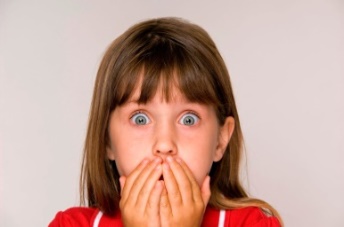 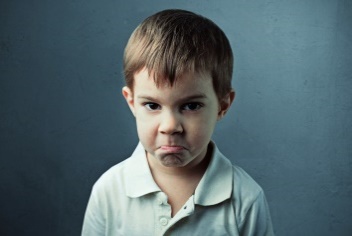           В)   восхищение                                    Г) грусть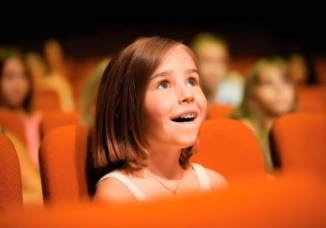 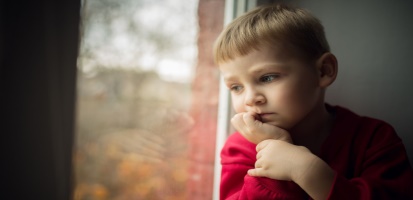 1  балл   за верный ответ13. Решите логическую задачу:Учитель обществознания Перт Петрович и классный руководитель Марья Ивановна решили проанализировать уровень класса по этому предмету, для этого после каждого урока они ставили «+» или «–». Марья Ивановна ставила «–», если в классе не получено  за урок ни одной  5, в остальных случаях «+». Павел Петрович ставил «+», если выставил за урок только 5, в остальных случаях «–».Ответьте на вопросы:В каких случаях Марья Ивановна ставила «+»? В каких случаях Павел Петрович ставил «–»?У преподавателей получились такие результаты:«–»,  «–»«–»,  «+»«+»,  «–»«+»,  «+»Первая оценка – Марьи Ивановны, вторая Павла Петровича. Возможно ли такое? (приведите примеры и сделайте вывод по каждому случаю)Какой результат получится, если в этот день вообще не будет никаких оценок?Решение. Марья Ивановна ставила «+» - получена хотя бы одна 5Павел Петрович ставил «–» - не все полученные оценки 5 или оценок вообще нет.У преподавателей получились такие результаты: «–»,  «–»  - все полученные оценки ниже 5 (или вообще нет оценок) «–»,  «+» - невозможная ситуация (МИ - нет 5, ПП  - все 5) «+»,  «–» - есть хотя бы одна 5, но есть и другие оценки ниже 5 «+ +»  - все полученные оценки 5Если в этот день вообще не будет никаких оценок - «–»,  «–»Критерии проверкиЗа каждый верный ответ по каждому из 7 пунктов 1 балл, итого максимально – 7 балловВажно! Пункт 2 – важно указать, что кроме ситуации «не все полученные оценки 5», есть еще одна  - «оценок вообще нет». Если вторая часть не указана – 0 балловВ пунктах 3а – 3d достаточно привести хотя бы один пример удовлетворяющий условию, например, можно привести какой-нибудь набор оценок или можно описать словесно, как предложено в решении. Обратите внимание:в пункте 3а приведено два примера словесного ответа, достаточно написать один из них)в пункте 3с пример состоящий только из одной 5, очевидно, не верный – 0 балловбалл за верный ответ без обоснования, 7  баллов за верный  ответ с обоснованием14. Решите кроссворд. По горизонтали:1. Система мышления,  построенная на вере в родство между группой людей (семья, племя) и животным, растением, либо природным явлением (ветер, дождь).2.Один из видов налогов, который взимается с существующих доходов физических лиц и рассчитывается в определённых процентах от общего размера полученного дохода.      3.  Взаимодействие двух или более факторов, характеризующееся тем, что их действие существенно превосходит эффект каждого отдельного компонента в виде их простой суммы.4.  Смета доходов и расходов частного лица, организации или государства в целом, устанавливаемая на определенный временной период - как правило, на год.5.  Политика внешней торговли, направленная на защиту  национальной экономики от иностранной конкуренции и активное поощрение выхода национальных компаний на внешние рынки.По вертикали:	6.  Способ держать себя, внешняя форма поведения, обращения с другими людьми, употребляемые в речи выражения, тон, интонация, характерные для человека походка, жестикуляция и даже мимика.	7.  Социальная группа, обладающая правами и обязанностями, закреплёнными обычаем или юридическим законом и передаваемыми по наследству.8.Сделка, для совершения которой необходимо и достаточно выражения воли одной стороны.9.Побуждение к деятельности, удовлетворяющей потребности, желания личности.10. Уклонение от участия в политической жизни государства по причине отсутствия интереса к политике.По 1 баллу за каждое верное слово, всего 10 балловТур 2Темы для сочинений-эссеМаксимальное количество баллов – 30«Законы нас защищают не только от других, но и от самого себя». (Г. Гейне) «Права влекут за собой обязанности» (Латинское юридическое изречение).   «Демократия – это правление народа, избранное народом и для народа». (А. Линкольн)«Стратификация действительно естественное социальное расслоение общества». (П.С. Гуревич) «Креативность, которую работники приносят в компанию, создаёт конкурентное преимущество». (Д. Гуднайт)«Предпринимательская деятельность служит интересам не только индивидуума, но и общества в целом». (С.Н. Канарейкин)«Личность – это человек как носитель сознания» (К. К. Платонов).«Заблуждение всегда противоречит себе, истина – никогда» (К. Гельвеций).Критерии оценки эссе по обществознаниюПонимание темы и соответствие ей содержания работы.Владение теоретическим и фактическим материалом по теме.Логичность авторского текста.Общая гуманитарная эрудиция.Навык организации академического текста, связность, системность, последовательность изложения, культура письма.1234567нетдаданетдададаСтадии избирательного процессаПорядковый номерРассмотрение и одобрение закона в Совете Федерации 3Разработка законопроекта 1Рассмотрение и принятие законопроекта в Государственной Думе 2Вступление принятого закона в силу6Опубликование закона 5Подписание закона Президентом РФ4Правящие партииЛиберальные партииМассовые партииКонсервативные партииПравые партииПо идеологическому признакуПо типу политических программПо организационному признакуПо отношению к власти2, 453112б, га, б1.БезработицаА.Макроэкономика 2.Взаимодействие потребителей и производителей на рынке товаров и услугБ.Микроэкономика3.Экономический рост4.Роль государства в экономике5.Экономические отношения между потребителямиПоказателиПроизводственная программаПроизводственная программаПроизводственная программаПроизводственная программаПроизводственная программаПоказатели12345Количество (Q), тыс.шт.1371526Переменные издержки (VC), тыс. руб.4090130200240ПоказателиФормула, поясненияПроизводственная программаПроизводственная программаПроизводственная программаПроизводственная программаПроизводственная программаПоказателиФормула, пояснения12345Количество (Q), тыс.шт.1371526Переменные издержки (VC), тыс. руб.4090130200240Постоянные издержки (FC), тыс. руб.По условию450450450450450Общие издержки (ТС), тыс. руб.ТС = FC+VC490540580650690Средние общие издержки (АС), руб.АС = ТС/Q49018082,943,326,5Цена (Р), руб.По условию500500500500500Выручка (TR), тыс. руб.TR = P*Q50015003500750013000Прибыль (П), тыс. руб.П = TR - TC1096029206850123101тоте6мизм7са2подох8одныйсдел3синергияооы10авс4бюджетит9мсеоое5протекционизмоитнвениязям